 INFO zur Gemeinschaftsfahrt vom 09.-11. Juni 2017 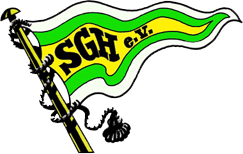 „Finowkanal - Eberswalde“ unser Hotel „Garni am Brunnenberg“, Brunnenstr.7, 16225 EberswaldeLiebe Sportfreunde, die 7 DZ und 2 EZ im Hotel sind für 2 Übernachtungen incl. Frühstück auf Wolf bestellt.Die Rezeption ist geöffnet von 6.00-12.00 Uhr und 15.00-19.00 Uhr.                            >>>>>>>>>>>>>>>>>>>>>>>         <<<<<<<<<<<<<<<<<<<<<<<<<<<<<Am Samstag, 10.06.2017, um 10 Uhr haben wir eine Führung durch die Messingwerksiedlung. Die Tour dauert etwa 1,5 Stunden. Anschließend können wir den Wasserturm besteigen oder mit dem Aufzug fahren. Für die Autofahrer: Am Wasserturm Nr. 2, 16227 EberswaldeGleich anschließend geht es zur „Schippelschute“! Um 14.00 Uhr beginnt die 3-stündige Floßfahrt von der Hauptanlegestelle Hubertusmühle in Finowfurt und führt in westlicher Richtung zum Schifferdorf Marienwerder. Dabei passieren wir die Schleuse Grafenbrück (Baujahr 1878) auf der Hin- und Rückfahrt. Um 17.00 Uhr legen wir wieder an. Während der Fahrt erhalten wir von der Flößerfrau Informationen über die Geschichte des Finowkanals. Weiterhin ist für gastronomische Versorgung an Bord gesorgt. Für die Autofahrer: MST Touristikflößerei, Hubertusmühle, 16244 Schorfheide OT FinowfurtAm Sonntag, 11.06.2017, hier treffen wir dann die Vereinsmitglieder, die nur an dieser Besichtigung teilnehmen. Um 11 Uhr beginnt die Schiffshebewerk-Führung nebst Neubaugeschehen des Ersatzbauwerks. Das anschließende Mittagessen, gegen 13.00 Uhr, im Schiffergasthaus. Essen hatten wir ja bereits ausgesucht. (Liste im Anhang) Treffpunkt ist INFO-Zentrum, direkt auf dem Parkplatz am Hebewerk. Für die Autofahrer: Hebewerkstr. 52, 16248 NiederfinowLiebe Mitglieder Ihr bezahlt bitte nur Eure Speisen und Getränke! Alle Eintrittsgelder übernehme ich! Das sind nun die wichtigsten Informationen zum Ablauf. Ich hoffe, dass es Euch gefällt. Eure  Christine